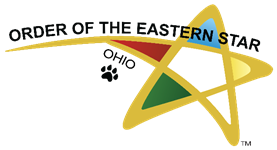 James A. Pildner, ChairGrand Chapter of Ohio, OES Service Dog CommitteeContact information is provided in the yellow Grand Chapter Tri-fold for 2021Dear Chapter Secretary:In view of the current situation and mandatory restrictions regarding the Covid-19 Pandemic across the State of Ohio, I would sincerely ask for your help to please share this communication with the members of your Chapter.A visual presentation is in the process of being carefully prepared that will share the goals and objectives of the Ohio Grand Chapter Service Dog Committee for 2020 ~ 2021.  This presentation will include:an explanation of Service Dogs, qualities of a good Service Dog, and the work they performService Dog Projects under consideration for 2021a reminder that checks are to be payable to: Grand Chapter of OH, OES, Inc. with Service Dogs listed in the check memo spaceinformation on organizations that help provide Service Dogs for handicapped individualsThis year, the Grand Chapter Service Dog Committee, has chosen to support “4 Paws for Ability” to receive the efforts of our fundraising projects.  “4 Paws for Ability” has as a major goal of helping to provide service dog assistance to children with a disability.  Donations will be made to the Grand Chapter Secretary in the same manner as before for “Wags for Warriors” with the notation of “4 Paws for Ability” made on the check memo line.Service Dog projects for 2021 include:“Dimes for Dogs Dime War” ~ The collection of dimes will continue this year; however, the Committee asks that dimes be held to only be turned in at Grand Chapter.“D” Dollars ~ Donations of “D” Dollars collected will be turned in to the Chapter Secretary who will forward the dollars collected via a Chapter check on a timetable of her or his choosing to the Grand Secretary (as noted in the 3rd bullet point above).“Service Dog Picnic at the OES Home” ~ This activity was well-received last year and will be held again this year under the supervision of Sue Flora.  Details will be announced.“Dining to Donate” ~ Due to Covid-19, this event was canceled last year and the Committee is hoping to revive it this year with dining locations at Applebees and Bob Evans.  Details will be announced.“A Dog Walk-a-thon” ~ This activity is under consideration by the Committee.  Plans are under development and  will be announced.“Memorial Gifts” ~ The Committee would like to encourage members to prayerfully consider designating the Ohio Grand Chapter, OES Service Dog Fund as a beneficiary in memory of a deceased loved one or at the loss of a much loved pet.In Star Love and With Fraternal Regards,Jim Pildner, Chair (591) 		Sue Flora (538)		Vickie Davis (248)